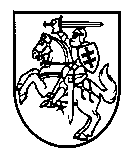 Lietuvos Respublikos konkurencijos tarybaBiudžetinė įstaiga, Jogailos g. 14, LT-01116 Vilnius, tel. (8 5) 262 7797, faks. (8 5) 212 6492, el. p. taryba@kt.gov.ltDuomenys kaupiami ir saugomi Juridinių asmenų registre, kodas 188668192)________________________________________________________________________________________________Lietuvos Respublikos specialiųjų tyrimų tarnybai		       2020-02-04  Nr. (1.23E-32)6V-192A. Jakšto g. 6, LT-01105 VilniusEl. paštas: dokumentai@stt.lt	IŠVADA Dėl korupcijos tikimybės nustatymoBendros pastabosLietuvos Respublikos korupcijos prevencijos įstatymo 6 straipsnio 3 dalyje nurodyta, kad valstybės ar savivaldybių įstaigų vadovai, struktūriniai padaliniai arba asmenys, valstybės ar savivaldybės įstaigos vadovo įgalioti vykdyti korupcijos prevenciją ir jos kontrolę, pagal šio straipsnio 4 dalyje numatytus kriterijus nustato valstybės ar savivaldybės įstaigos veiklos sritis, kuriose egzistuoja didelė korupcijos pasireiškimo tikimybė.Korupcijos rizikos analizės atlikimo tvarkos aprašo, patvirtinto Lietuvos Respublikos Vyriausybės 2002 m. spalio 8 d. nutarimu Nr. 1601 „Dėl Korupcijos rizikos analizės atlikimo tvarkos patvirtinimo“, 7 punkte nurodyta, kad valstybės ar savivaldybės įstaigoje korupcijos tikimybės nustatymas turi būti atliekamas kiekvienų metų III ketvirtį.Lietuvos Respublikos konkurencijos taryboje atliktas korupcijos pasireiškimo tikimybės nustatymas laikotarpiu nuo 2018 m. spalio 1 d. iki 2019 m. gruodžio 31 d. Korupcijos pasireiškimo tikimybės nustatymą atliko Konkurencijos tarybos Teisės ir konkurencijos politikos grupės vadovė Monika Dumbrytė-Ožiūnienė.Atliekant korupcijos tikimybės nustatymą buvo renkama ir analizuojama informacija apie reikšmingus teisės aktus, Konkurencijos tarybos bei teismų sprendimus, procedūrose taikomą praktiką, analizuojama STT praktika identifikuojant korupcijos rizikas kitose institucijose. Analizės metu buvo nagrinėjama Konkurencijos tarybos bei jos narių, Dominuojančių ūkio subjektų ir susijungimų priežiūros grupės (toliau taip pat – DŪSSPG), Teisės ir konkurencijos politikos grupės (toliau taip pat – TKPG), Ekonominės analizės grupės (toliau taip pat – EAG), Teisėkūros ir tarptautinio bendradarbiavimo grupės (toliau taip pat – TTBG) ir jų darbuotojų bei vyriausiojo patarėjo kompetencija ir funkcijos. Šiuo atveju buvo nagrinėjama su koncentracijų priežiūra susijusi Konkurencijos tarybos veikla. Atsižvelgiant į tai, kad pranešimų apie koncentraciją nagrinėjimas reikšmingai skiriasi nuo tyrimų dėl koncentracijos vykdymo apie tai nepranešus ar negavus leidimo arba pažeidžiant nustatytas koncentracijos vykdymo sąlygas ar įpareigojimus, taip pat koncentracijos tęsimą jos sustabdymo laikotarpiu, šiuo atveju bus analizuojama tik pranešimų apie koncentraciją nagrinėjimas. Atsakymai į STT rekomendacijose ir Antikorupcinės aplinkos vadove nurodytus klausimus dėl korupcijos pasireiškimo tikimybės nustatymoKorupcijos prevencijos įstatymo 6 straipsnio 4 dalis nurodo tokius kriterijus korupcijos tikimybės vertinimui atlikti:Korupcijos pasireiškimo tikimybės nustatymo metu nustatyta, kad koncentracijų priežūra atitinka šiuos kriterijus: pagrindinės funkcijos yra kontrolės ar priežiūros vykdymas; veikla yra susijusi su leidimų, nuolaidų, lengvatų ir kitokių papildomų teisių suteikimu ar apribojimu; daugiausia priima sprendimus, kuriems nereikia kitos valstybės ar savivaldybės įstaigos patvirtinimo.Pagrindinės funkcijos yra kontrolės ar priežiūros vykdymasLaikoma, kad įstaigos veikla atitinka šį kriterijų, jeigu nustatoma, kad įstaigai (įstaigos padaliniui, įstaigos valdymo sričiai priklausančiai įstaigai, kai kuriems jų valstybės tarnautojams ar darbuotojams) suteikti įgaliojimai vykdyti veiklą, skirtą prižiūrėti, kaip jiems nepavaldūs fiziniai ir (ar) juridiniai asmenys laikosi įstatymų, kitų teisės aktų reikalavimų atitinkamoje valdymo srityje, ar vykdyti kontrolės funkcijas, nesusijusias su įstaigos vidaus administravimu.Vadovaujantis Konkurencijos įstatymo 18 straipsnio 1 dalies 1 ir 4, 5 punktu, Konkurencijos taryba prižiūri, kaip ūkio subjektai, viešojo administravimo subjektai laikosi šio įstatymo nustatytų reikalavimų; nagrinėja pranešimus apie koncentraciją, tiria ir nagrinėja šio įstatymo, Lietuvos Respublikos mažmeninės prekybos įmonių nesąžiningų veiksmų draudimo įstatymo  ir kitų įstatymų, kurių laikymosi priežiūrą vykdo Konkurencijos taryba, pažeidimus ir taiko pažeidėjams šiuose įstatymuose numatytas sankcijas. Atsižvelgiant į tai, Konkurencijos tarybos veikla yra susijusi su kontrolės ar priežiūros vykdymu.Ar valstybės ar savivaldybės įstaiga įstatymų ir kitų teisės norminių aktų, suteikiančių įgaliojimus vykdyti kontrolės ir priežiūros funkcijas, pagrindu priėmė būtinus teisės aktus, nustatančius / detalizuojančius kontrolės / priežiūros veiksmų, procedūrų ar vykdymo formas, tvarką, periodiškumąVadovaujantis Konkurencijos įstatymu, Konkurencijos taryba yra priėmusi šiuos teisės aktus, reglamentuojančius koncentracijų priežiūrą:Atsižvelgiant į tai, Konkurencijos taryba priėmė būtinus teisės aktus. Ar valstybės ar savivaldybės įstaigos priimtuose teisės aktuose numatyti konkretūs kontrolės / priežiūros funkcijas vykdantys / sprendimus priimantys subjektai (įstaigos padaliniai, atskiri darbuotojai), išsamiai ir tiksliai apibrėžtos jų teisės ir pareigos? Ar šiems subjektams nesuteikti per platūs įgaliojimai veikti savo nuožiūra? Kaip nurodo Konkurencijos įstatymo 19 straipsnio 7 dalis, Konkurencijos taryba, spręsdama jos kompetencijai priskirtus klausimus, priima nutarimus. Nutarimai priimami balsų dauguma, bet ne mažiau kaip trimis Konkurencijos tarybos narių balsais, įskaitant Konkurencijos tarybos pirmininką. Konkurencijos tarybos pirmininkas ir nariai balsuoja nepriklausomai ir savarankiškai. Konkurencijos tarybos pirmininkas ir nariai, dalyvaudami posėdyje, neturi teisės susilaikyti nuo balsavimo dėl nutarimo. Konkurencijos tarybą sudaro pirmininkas ir keturi nariai (Konkurencijos įstatymo 19 straipsnio 1 dalis).Konkurencijos įstatymo 18 straipsnis įtvirtina Konkurencijos tarybos funkcijas ir įgaliojimus. Konkurencijos tarybos funkcijas atlikti padeda tam tikslui sudaroma Konkurencijos tarybos administracija (Konkurencijos įstatymo 19 straipsnio 9 dalis). Atitinkamai, ir Konkurencijos tarybos teisės aktuose yra įtvirtinta ir detalizuota, kokie subjektai priima sprendimus ir kokie subjektai atlieka priežiūros veiksmus. Toliau pateikiamos Konkurencijos įstatymo nuostatos, kuriose apibrėžtos Konkurencijos tarybos, jos narių ir administracijos padalinių darbuotojų teisės ir pareigos atliekant priskirtas funkcijas. Taip pat plačiau administracijos padalinių darbuotojų teises ir pareigas atliekant jų funkcijas apibrėžia KT darbo reglamentas (kurio atitinkamos nuostatos pateikiamos žemiau):Taip pat koncentracijų priežiūrai svarbūs ir Konkurencijos tarybos 2019 m. gruodžio 6 d. nutarimu Nr. 1S-160 „Dėl Konkurencijos tarybos administracijos struktūros ir administracijos nuostatų patvirtinimo“ patvirtinti Konkurencijos tarybos administracijos struktūrinių padalinių nuostatai, įskaitant DŪSSPG nuostatus:TKPG nuostatuose įtvirtinta:EAG nuostatuose įtvirtinta:Vyriausiojo patarėjo pareigybės aprašyme nurodyta:Atsižvelgiant į tai, Konkurencijos tarybos priimtuose teisės aktuose numatyti konkretūs kontrolės / priežiūros funkcijas vykdantys / sprendimus priimantys subjektai, o jų teisės ir pareigos išsamiai ir tiksliai apibrėžtos. Analizės metu nenustatyta, kad šiems subjektams būtų suteikti per platūs įgaliojimai veikti savo nuožiūra.Ar valstybės ar savivaldybės įstaigoje priimti teisės aktai, sprendimai, užtikrinantys Lietuvos Respublikos viešųjų ir privačių interesų derinimo valstybinėje tarnyboje įstatymo reikalavimų laikymąsi?2018 m. gegužės 14 d. buvo priimtas Konkurencijos tarybos pirmininko įsakymas Nr. 2V-24 „Dėl Lietuvos Respublikos viešųjų ir privačių interesų derinimo valstybinėje tarnyboje įstatymo įgyvendinimo“. Minėtu įsakymu yra nustatytas pareigybių, kuriose dirbantys asmenys privalo deklaruoti privačius interesus, sąrašas. Analizės metu nustatyta, kad Tarybos narių ir grupių vadovų deklaracijos yra viešai prieinamos VTEK tinklalapyje.  2018 m. lapkričio 13 d. Konkurencijos tarybos pirmininko įsakymu Nr. 2V-42 „Dėl Lietuvos Respublikos konkurencijos tarybos vidaus tvarkos taisyklių patvirtintinimo“ patvirtintų Vidaus tvarkos taisyklių 28 punkte nustatyta, kad Konkurencijos tarybos darbuotojų interesai derinami vadovaujantis Lietuvos Respublikos viešųjų ir privačių interesų derinimo valstybinėje tarnyboje įstatymu, Konkurencijos tarybos pirmininko įsakymu patvirtintu viešųjų ir privačių interesų derinimo tvarkos aprašu ir kitais teisės aktais, o 29 punkte įtvirtinta, kad Valstybinėje tarnyboje dirbantis asmuo yra atsakingas už Privačių interesų deklaracijoje pateiktų duomenų teisingumą, už tai, kad Konkurencijos taryba būtų informuota apie interesų konfliktą sukeliančias aplinkybes, o jis pats nusišalintų nuo dalyvavimo priimant interesų konfliktą sukeliančius sprendimus. Už pažeidimus valstybinėje tarnyboje dirbantis asmuo atsako Lietuvos Respublikos viešųjų ir privačių interesų derinimo valstybinėje tarnyboje įstatymo, Lietuvos Respublikos administracinių nusižengimų kodekso, Lietuvos Respublikos valstybės tarnybos, Lietuvos Respublikos darbo kodekso ir kitų teisės aktų nustatyta tvarka. 2018 m. gegužės 14 d. įsakymu Nr. 2V-24 „Dėl Lietuvos Respublikos viešųjų ir privačių interesų derinimo valstybinėje tarnyboje įstatymo įgyvendinimo“ patvirtino viešųjų ir privačių interesų derinimo Lietuvos Respublikos konkurencijos taryboje tvarkos aprašą, kurio nuostatos Konkurencijos tarybos valstybės pareigūnus, valstybės tarnautojus ir darbuotojus, dirbančius pagal darbo sutartis, kurie pagal teisės aktų nuostatas privalo teikti privačių interesų deklaracijas, įpareigoja per vieną mėnesį nuo šio įsakymo įsigaliojimo supažindinti savo tiesioginį vadovą su Privačių interesų deklaracija, o patikslinus (pakeitus) šią deklaraciją – nedelsiant. 2020 m. sausio 3 d. įsakymu Nr. 2V-2 „Dėl pareigų, kurias einantys asmenys privalo deklaruoti privačius interesus, sąrašo patvirtintimo“ patvirtino pareigų, kurias einantys asmenys privalo deklaruoti privačius interesus, sąrašą. Atsižvelgiant į tai, Konkurencijos taryboje yra priimti teisės aktai, užtikrinantys Lietuvos Respublikos viešųjų ir privačių interesų derinimo valstybinėje tarnyboje įstatymo reikalavimų laikymąsi.Ar valstybės ar savivaldybės įstaigos priimtuose teisės aktuose įtvirtinta konkreti ir tiksli sprendimų priėmimo procedūra (pvz.: sprendimų priėmimo principai, kriterijai, terminai) vykdant kontrolės / priežiūros funkcijas?Darbo reglamento 2 ir 3 punktuose nustatyta, kad Konkurencijos taryba savo veikloje vadovaujasi Lietuvos Respublikos Konstitucija, Lietuvos Respublikos tarptautinėmis sutartimis, Europos Sąjungos teisės aktais, Lietuvos Respublikos įstatymais ir kitais teisės aktais, o Konkurencijos tarybos veikla grindžiama Lietuvos Respublikos viešojo administravimo įstatyme nustatytais viešojo administravimo principais. 6 punkte nustatyta, kad taikydama Reglamento nuostatas, Konkurencijos taryba vadovaujasi savo, Lietuvos Respublikos teismų, taip pat Europos Komisijos ir Europos Sąjungos Teisingumo Teismo praktika bei išaiškinimais, o 7 punkte įtvirtinta, kad Reglamente neaptarti klausimai yra sprendžiami Lietuvos Respublikos įstatymų ir kitų teisės aktų nustatyta tvarka.Konkurencijos įstatymo trečiajame skirsnyje yra reglamentuota koncentracijų priežiūros procedūra, kuriame yra įtvirtinti koncentracijos nagrinėjimo terminai ir pagrindinės procedūros. Koncentracijų priežiūros procedūra yra išsamiai reglamentuota Pranešimo nagrinėjimo tvarkoje ir Darbo reglamente. Šiuose teisės aktuose yra įtvirtinti šie sprendimų priemimo kriterijai:Šiuose teisės aktuose yra įtvirtinti šie terminai:Analizės metu nustatyta, kad Konkurencijos tarybos priimtuose teisės aktuose įtvirtinta konkreti ir tiksli sprendimų priėmimo procedūra, iš esmės nustatyti sprendimų priėmimo kriterijai, terminai. Nors ne visi nustatyti kriterijai yra tikslūs, tačiau visų tikslių kriterijų nustatyti neįmanoma, nes kiekvienu atveju yra nagrinėjama skirtinga situacija.  Pastebėtina, kad pateikti pranešimą apie koncentraciją, tačiau nėra nustatyto termino per kurį ūkio subjektas turėtų pateikti pranešimą apie koncentraciją.Ar valstybės ar savivaldybės įstaigos priimtuose teisės aktuose aiškiai atskirtos sprendimų priėmimo ir kontrolės / priežiūros vykdymo funkcijos?Konkurencijos įstatymo 19 straipsnio 7 dalis įtvirtina, kad Konkurencijos taryba, spręsdama jos kompetencijai priskirtus klausimus, priima nutarimus. DŪSSPG nuostatuose įtvirtinta, kad Grupė nagrinėja asmenų pranešimus apie koncentraciją ir esant pagrindui teikia pasiūlymus Konkurencijos tarybai priimti nutarimus dėl leidimo vykdyti koncentraciją, leidimo atlikti atskirus koncentracijos veiksmus, pranešimo apie koncentraciją nagrinėjimo termino pratęsimo ir kitus nutarimus, kuriuos numato koncentracijos priežiūrą reglamentuojantys teisės aktai. Sprendimus dėl koncentracijų priima Konkurencijos taryba. Ar valstybės ar savivaldybės įstaigos teisės aktai reglamentuoja kontrolės / priežiūros funkcijas vykdančių subjektų veiklos ir sprendimų priėmimo vidaus kontrolės (prevencinės, einamosios, paskesniosios) procedūras? Ar tokia kontrolė yra vykdoma, ar ji pakankamai veiksminga?Lietuvos Respublikos vidaus kontrolės ir vidaus įstatymo 2 straipsnio 7 dalyje nustatyta, kad vidaus kontrolė – viešojo juridinio asmens vadovo sukurta visų kontrolės rūšių sistema, kurios dėka siekiama užtikrinti viešojo juridinio asmens veiklos teisėtumą, ekonomiškumą, efektyvumą, rezultatyvumą ir skaidrumą, strateginių ir kitų veiklos planų įgyvendinimą, turto apsaugą, informacijos ir ataskaitų patikimumą ir išsamumą, sutartinių ir kitų įsipareigojimų tretiesiems asmenims laikymąsi bei su visa tuo susijusių rizikos veiksnių valdymą.Koncentracijų nagrinėjimo procedūra yra įtvirtinta Konkurencijos įstatyme, Darbo reglamente, Pranešimų nagrinėjimo tvarkoje. Taip pat Konkurencijos tarybos administracijos darbuotojų įgaliojimai yra apibrėžti grupių nuostatose, pareigybių aprašymuose bei kituose Konkurencijos tarybos teisės aktuose. Grupės nuostatose ir Grupės vadovo pareigybės aprašyme yra nurodyta, kad Grupės vadovas atsiskaito Konkurencijos tarybai už Grupės veiklą. Praktikoje, grupių vadovai atsiskaito Konkurencijos tarybai kassavaitiniame vadovų susirinkime. Taip pat kartą per savaitę grupių vadovai individualiai atsiskaito Konkurencijos tarybos pirmininkui. Be to, kasmetinėse strateginėse sesijose grupių vadovai išsamiai atsiskaito už per metus įgyvendintas strateginio plano priemones. Ar valstybės ar savivaldybės įstaigos priimti vidaus teisės aktai reglamentuoja kontrolės / priežiūros funkcijas vykdančių subjektų veiklos ir sprendimų apskundimo tvarką?Konkurencijos tarybos sprendimų apskundimo tvarka yra reglamentuota įstatyminio lygmens nuostatomis. Konkurencijos įstatymo 33 straipsnis įtvirtina teisę apskųsti Konkurencijos tarybos nutarimus:Konkurencijos įstatymo 32 straipsnis įtvirtina teisę apskųsti Konkurencijos tarybos įgaliotų pareigūnų ir kitų darbuotojų veiksmus ir priimtus sprendimus:Kitų sprendimų, kurie gali būti skundžiami, atžvilgiu, galioja bendros Lietuvos Respublikos administracinių bylų teisenos įstatymo (toliau – ABTĮ) nuostatos – šio įstatymo 29 straipsnio 1 dalis nurodo, kad jeigu specialus įstatymas nenustato kitaip, skundas (prašymas, pareiškimas) administraciniam teismui paduodamas per vieną mėnesį nuo skundžiamo teisės akto paskelbimo arba individualaus teisės akto ar pranešimo apie veiksmą (atsisakymą atlikti veiksmus) įteikimo suinteresuotai šaliai dienos.Atsižvelgiant į tai, kad įstatymai reguliuoja apskundimo tvarką, nėra būtinybės šių aspektų reglamentuoti Konkurencijos tarybos vidaus teisės aktais.Ar valstybės ar savivaldybės įstaigoje buvo gauta asmenų skundų, pranešimų, kitokio pobūdžio informacijos dėl kontrolės / priežiūros subjektų veiklos / priimtų sprendimų teisėtumo, pagrįstumo? Ar buvo atliekamas tokios informacijos tyrimas?Vadovaujantis Konkurencijos įstatymo 32 straipsniu, asmenys turi teisę apskųsti Konkurencijos tarybos įgaliotų pareigūnų ir kitų darbuotojų veiksmus ir priimtus sprendimus. Atliekant korupcijos pasireiškimo tikimybės nustatymą, buvo peržiūrėti skundai gauti pagal Konkurencijos įstatymo 32 straipsnį nuo 2010 metų. Nustatyta, kad šiuo laikotarpiu nebuvo gauta skundų dėl Konkurencijos tarybos darbuotojų veiksmų ar sprendimų, išskyrus, susijusius su teisiniu vertinimu, t. y. nebuvo gauta skundų, dėl kurių turėtų būti pradėti tyrimai. Ar valstybės ar savivaldybės įstaigos priimti teisės aktai periodiškai peržiūrimi? Ar vykdomas nustatytų teisinio reglamentavimo spragų ar kolizijų taisymas?Esant poreikiui teisės aktai yra keičiami. Veikla yra susijusi su leidimų, nuolaidų, lengvatų ir kitokių papildomų teisių suteikimu ar apribojimuSTT rekomendacijų 8.4 papunktis nurodo, kad vertinama, kad įstaigos veikla atitinka šį kriterijų, nustačius, kad valstybės ar savivaldybės įstaigai (įstaigos padaliniui, įstaigos valdymo sričiai priklausančiai įstaigai, jų valstybės tarnautojams ar darbuotojams) suteikti įgaliojimai išduoti leidimus, licencijas, suteikti nuolaidas, lengvatas ir kitokias papildomas teises ar atsisakyti jas išduoti arba sustabdyti, panaikinti jų galiojimą ar kitaip jas apriboti, taikyti teisės aktuose nustatytas kitas teisinio poveikio priemones, konstatuoti, nagrinėti teisės pažeidimus ir priimti sprendimus dėl teisinės atsakomybės priemonių taikymo.Šis kriterijus tenkinamas, todėl toliau nagrinėjama Konkurencijos tarybos atliekama Konkurencijos įstatyme numatyta koncentracijų priežiūra pagal šį kriterijų.Ar valstybės ar savivaldybės įstaiga įstatymų ir kitų teisės norminių aktų pagrindu priėmė būtinus teisės aktus, nustatančius / detalizuojančius leidimų, licencijų, lengvatų, nuolaidų, kitokių papildomų teisių išdavimo / neišdavimo arba suteikimo / nesuteikimo, teisinės atsakomybės, kitų teisinio / ekonominio poveikio priemonių procedūras? Ar šiuose teisės aktuose aiškiai ir tiksliai reglamentuojama administracinės procedūros eiga, terminai, nustatyti konkretūs, objektyviai pamatuojami reikalavimai procedūroje dalyvaujantiems asmenims (pvz.: reikalavimai asmenų teisiniam statusui, asmenų pateikiamiems dokumentams ir kt.)?Žiūrėti atsakymus į klausimus Nr. 3.1 ir 3.4.Ar valstybės ar savivaldybės įstaigos teisės aktuose aiškiai ir tiksliai numatyti leidimus, licencijas ir kitus dokumentus išduodantys / neišduodantys, teisinę atsakomybę ir kitas teisinio / ekonominio poveikio priemones taikantys subjektai (įstaigos padaliniai, valstybės tarnautojai ar darbuotojai), ar išsamiai apibrėžta šių subjektų kompetencija? Ar šiems subjektams nesuteikti per platūs įgaliojimai veikti savo nuožiūra?Žr. prie atsakymo į klausimą Nr. 3.1. Ar valstybės ar savivaldybės įstaigos teisės aktai suteikia įgaliojimus išduoti / suteikti leidimus, licencijas ir kitus dokumentus, taikyti teisinę atsakomybę, kitas teisinio / ekonominio poveikio priemones kolegialiai institucijai? Jei taip, ar teisės aktai detaliai reglamentuoja kolegialios institucijos sudarymo, sudėties atnaujinimo, narių skyrimo, administracinės procedūros sprendimo priėmimo tvarką? Ar šie teisės aktai numato kolegialios institucijos narių individualią atsakomybę už priimtus sprendimus?Žr. Konkurencijos įstatymo ir Konkurencijos tarybos darbo reglamento nuostatas, pateiktas prie atsakymo į klausimą Nr. 3.2. Ar valstybės ar savivaldybės įstaigos teisės aktuose įtvirtinti aiškūs kriterijai, principai, kuriais vadovaujantis priimamas sprendimas išduoti / neišduoti leidimus, licencijas ir kitus dokumentus? Ar numatyti konkretūs administracinės procedūros sprendimų priėmimo terminai?Žiūrėti atsakymą į klausimą Nr. 3.4.Ar teisinis reglamentavimas užtikrina veiklos ar atskirų tokios veiklos subjektų santykių skaidrumą? Ar teisinis reglamentavimas nesukuria nevienodų (taikant išimtis ar lengvatas kai kuriems tokios veiklos subjektams) ar diskriminuojančių sąlygų tam tikroje srityje veikiantiems subjektams?Konkurencijos įstatymo 8–14 straipsniuose įtvirtintas aiškus koncentracijų priežiūros reglamentavimas, nesukuriantis nevienodų ar diskriminuojančių sąlygų skirtingose srityse veikiantiems subjektams, t. y. nėra nustatytų skirtingų sąlygų ūkio subjektams.Ar valstybės ar savivaldybės įstaigos teisės aktuose atskirtas sprendimo išduoti / neišduoti leidimus, licencijas ir kitus dokumentus priėmimo ir licencijuojamos ar kitokios veiklos priežiūros / kontrolės bei sankcijų taikymo funkcijų įgyvendinimas?Koncentracijos leidimo išdavimas reglamentuojamas Konkurencijos įstatymo 8–14 straipsniuose. Konkurencijos įstatymo 14 straipsnio 2 dalis nustato, kad jeigu yra pagrindas manyti, kad vykdant koncentraciją buvo pažeisti šio įstatymo reikalavimai arba Konkurencijos tarybos nutarimai, Konkurencijos taryba atlieka tyrimą pagal šio įstatymo V skyrių.Ar valstybės ar savivaldybės įstaigoje reglamentuota sprendimų išduoti / neišduoti leidimus, licencijas ir kitus dokumentus priėmimo proceso vidaus kontrolės (prevencinės, einamosios, paskesniosios) procedūros?Žiūrėti atsakymą į klausimą Nr. 3.6.Ar valstybės ar savivaldybės įstaigoje, išduodant / neišduodant leidimus, licencijas lengvatas, nuolaidas, suteikiant / nesuteikiant kitokias papildomas teises, taikomas „vieno langelio“ principas?Viešojo administravimo įstatymo 3 straipsnio 8 punkte nurodyta, kad vieno langelio principas reiškia, kad asmeniui informacija suteikiama, prašymas ar skundas priimamas ir atsakymas į juos pateikiamas vienoje darbo vietoje. Prašymą ar skundą nagrinėja ir informaciją iš savo administracijos padalinių, pavaldžių subjektų, prireikus – ir iš kitų viešojo administravimo subjektų gauna pats prašymą ar skundą nagrinėjantis ir administracinį sprendimą priimantis viešojo administravimo subjektas, neįpareigodamas tai atlikti prašymą ar skundą padavusį asmenį. Kaip matyti iš šio principo turinio, jis apima du esminius aspektus: pirma, asmens kreipimosi išnagrinėjimą iš esmės vienoje darbo vietoje bei, antra, viešojo administravimo subjekto savarankiškai atliekamą informacijos susirinkimąKonkurencijos įstatyme nustatyta, kad pranešimus apie koncentraciją nagrinėja Konkurencijos taryba, tad koncentracijos nagrinėjamos tik vienoje valstybinėje institucijoje. Vadovaujantis Konkurencijos įstatymu, pranešimą apie koncentraciją teikiantis subjektas turi pareigą pateikti visą informaciją, o jos nepateikus pranešimas apie koncentraciją nėra priimamas. Konkurencijos taryba, nagrinėdama pranešimą apie koncentraciją, gali sustabdyti koncentracijos nagrinėjimo terminą, jeigu bent vienas iš koncentracijoje dalyvaujančių ar su jais susijusių ūkio subjektų per Konkurencijos tarybos nustatytą terminą nepateikia pranešimui apie koncentraciją nagrinėti reikalingos papildomos informacijos arba pateikia ją ne visą. Atsižvelgiant į tai, pranešimą apie koncentraciją teikiantis ūkio subjektas privalo teikti teisės aktuose nustatytą ir pranešimo nagrinėjimui reikalingą informaciją. Kita vertus, atsižvelgiant į tai, jog pranešimą apie koncentraciją teikiantis ūkio subjektas gali turėti ne visą nagrinėjimui reikiamą informaciją, esant poreikiui, Konkurencijos taryba, nagrinėdama pranešimus apie koncentraciją, kreipiasi į rinkos dalyvius, kitus subjektus, pranešimą pateikusius asmenis, prašydama pateikti reikalingą informaciją, t. y. Konkurencijos taryba taip pat renka informaciją. Ar valstybės ar savivaldybės įstaigoje, išduodant / neišduodant leidimus, licencijas lengvatas, nuolaidas, suteikiant / nesuteikiant kitokias papildomas teises, naudojamos informacinės technologijos (diegiama / įdiegta e. valdžios sistema).Teikiant pranešimus apie koncentraciją nėra naudojamos informacinės technologijos. Ar valstybės ar savivaldybės įstaigos teisės aktuose numatyta subjektų, išduodančių leidimus, licencijas ir kitus dokumentus, veiklos ir priimtų sprendimų apskundimo tvarka? Ar buvo gauta asmenų skundų, pranešimų, kitokio pobūdžio informacijos dėl leidimus, licencijas ir kitus dokumentus išduodančių arba suteikiančių subjektų veiklos / priimtų sprendimų teisėtumo, pagrįstumo? Ar buvo atliekamas tokios informacijos tyrimas?Žiūrėti atsakymus į klausimus Nr. 3.7 ir 3.8Ar valstybės ar savivaldybės teisės aktai periodiškai peržiūrimi? Ar vykdomas nustatytų teisinio reglamentavimo spragų ar kolizijų taisymas?Esant poreikiui teisės aktai peržiūrimi. Daugiausia priima sprendimus, kuriems nereikia kitos valstybės ar savivaldybės įstaigos patvirtinimoSTT rekomendacijų 8.5 papunktis nurodo, kad vertinama, kad valstybės ar savivaldybės įstaigos veikla atitinka šį kriterijų, kai (įstaigos padaliniams, įstaigos valdymo sričiai priklausančiai įstaigai, atskiriems valstybės tarnautojams ar darbuotojams) suteikti įgaliojimai savarankiškai priimti sprendimus, susijusius su valstybės ar savivaldybės turto valdymu, naudojimu ir disponavimu juo, viešaisiais pirkimais, taip pat sprendimus administracinio reglamentavimo, administracinių paslaugų teikimo, viešųjų paslaugų teikimo administravimo srityje, kai šie sprendimai susiję su kelių rūšių visuomeninių santykių reguliavimu ir (ar) kitų įstaigų valdymo sritimi ar kompetencija, tačiau teisės aktai nenustato prievolės derinti juos su kitomis valstybės ar savivaldybės įstaigomis ir (ar) nereikia kitos valstybės ar savivaldybės įstaigos patvirtinimo.Taigi, iš esmės šis kriterijus yra neaktualus nagrinėjamos įstaigos veiklos kontekste (koncentracijų priežiūra nėra susijusi su Konkurencijos tarybos turto valdymu, viešaisiais pirkimais ir pan.). Ar įstatymai kiti teisės norminiai aktai valstybės ar savivaldybės įstaigai suteikia teisę priimti norminius teisės aktus? Jei taip, ar įstaiga priėmė vidaus teisės aktus, detalizuojančius norminių teisės aktų priėmimo procedūrą? Ar įstaigoje atliekamas norminių teisės aktų projektų poveikio korupcijos mastui vertinimas?Konkurencijos įstatymo 18 straipsnio 2 dalies 2 punktas įtvirtina Konkurencijos tarybos teisę pagal kompetenciją priimti teisės aktus.TTBG nuostatuose nustatyta, kad grupė rengia Konkurencijos tarybos norminių teisės aktų projektus (4.1 papunktis) ir pagal kompetenciją teikia pasiūlymus Konkurencijos tarybai dėl įstatymų ir kitų teisės aktų (4.2 papunktis). EAG nuostatuose nurodyta, kad vienas pagrindinių grupės uždavinių yra teikti Konkurencijos tarybai ekonominės analizės metodais pagrįstus pasiūlymus dėl konkurencijos politikos formavimo ir vykdymo užtikrinimo, atlikti teisėkūros ir kitų iniciatyvų vertinimą ekonominės analizės aspektu.TKPG nuostatuose nurodyta, kad grupė pagal kompetenciją teikia pasiūlymus Konkurencijos tarybai dėl įstatymų ir kitų teisės aktų projektų rengimo (4.10 papunktis). Darbo reglamento 8.21 papunktis nurodo, kad Taryba kolegialiai priima sprendimus  priimti norminius teisės aktus, susijusius su įstatymų, kurių laikymosi priežiūrą vykdo Konkurencijos taryba, taikymu.Darbo reglamento 126 punktas nurodo, kad Konkurencijos tarybos tvarkomajame posėdyje svarstomi visi Konkurencijos tarybos kompetencijai priskirti įstatymų taikymo, vidaus darbo organizavimo ir kiti klausimai, išskyrus procedūros dalyvių išklausymą, kurį reglamentuoja Reglamento V skyriaus trečiojo skirsnio nuostatos. DŪSSPG nuostatų 4.9 papunktis nurodo, kad DŪSSPG kompetencijos ribose dalyvauja atliekant norminių teisės aktų projektų ekspertizę. DŪSSPG nuostatų 4.10 papunktyje numatyta, kad grupė pagal kompetenciją rengia ir teikia Konkurencijos tarybai pasiūlymus dėl teisės aktų priėmimo ar tobulinimo.Taip pat atkreiptinas dėmesys, kad Lietuvos Respublikos teisėkūros pagrindų įstatymo 7 straipsnis įtvirtina konsultavimosi su visuomene institutą. Tai dar labiau mažina korupcijos rizikas.Konkurencijos taryba nėra priėmusi teisės aktų, detalizuojančių norminių teisės aktų priėmimą. Dėl to siūlytina priimti teisės aktą, detalizuojantį norminių teisės aktų priėmimą Konkurencijos taryboje.Konkurencijos taryboje yra atliekamas norminių teisės aktų projektų poveikio korupcijos mastui vertinimas. Rekomendacijos Analizės metu nustatyta, kad remiantis Korupcijos prevencijos įstatyme nustatytais korupcijos pasireiškimo tikimybės kriterijais, yra teorinė korupcijos pasireiškimo tikimybė. Pastebėtina, kad analizės metu nustatyta, kad Konkurencijos tarybos veikla yra sureglamentuota tiek įstatyminiu lygmeniu, tiek Konkurencijos tarybos teisės aktais. Taip pat akcentuotina, kad nagrinėjant koncentracijas dalyvauja didelis skaičius Konkurencijos tarybos darbuotojų, todėl korupcijos pasireiškimo tikimybė yra dar labiau sumažinama. Pranešimus apie koncentraciją nagrinėją DŪSSPG darbuotojai, o EAG ir TKPG darbuotojai teikia konsultacijos. Galutinį sprendimą priima kolegialus organas – Taryba. Atsižvelgiant į tai, korupcijos rizikos yra minimalios. Kita vertus, analizės metu nustatyta, kad yra poreikis tobulinti šiuos aspektus:Siūlytina nustatyti per kiek laiko ūkio subjektas privalo pateikti pranešimą apie koncentraciją, jei Konkurencijos taryba taiko koncentracijos priežiūros procedūrą savo iniciatyva. Siūlytina priimti teisės aktą, detalizuojantį norminių teisės aktų priėmimą Konkurencijos taryboje. Pirmininkas											Šarūnas KeserauskasMonika Dumbrytė-Ožiūnienė, tel. (8 5) 279 1174, el. p. Monika.Dumbryte-Oziuniene@kt.gov.lt4. Valstybės ar savivaldybės įstaigos veiklos sritis priskiriama prie sričių, kuriose egzistuoja didelė korupcijos pasireiškimo tikimybė, jeigu atitinka vieną ar kelis iš šių kriterijų:1) padaryta korupcinio pobūdžio nusikalstama veika;2) pagrindinės funkcijos yra kontrolės ar priežiūros vykdymas;3) atskirų valstybės tarnautojų funkcijos, uždaviniai, darbo ir sprendimų priėmimo tvarka bei atsakomybė nėra išsamiai reglamentuoti;4) veikla yra susijusi su leidimų, nuolaidų, lengvatų ir kitokių papildomų teisių suteikimu ar apribojimu;5) daugiausia priima sprendimus, kuriems nereikia kitos valstybės ar savivaldybės įstaigos patvirtinimo;6) naudojama valstybės ar tarnybos paslaptį sudaranti informacija;7) anksčiau atlikus korupcijos rizikos analizę, buvo nustatyta veiklos trūkumų.Konkurencijos įstatymo nuostataKonkurencijos tarybos priimtas teisės aktas8 straipsnio 4 dalis: Atliekant koncentracijos priežiūrą taikomą bendrųjų pajamų apskaičiavimo tvarką nustato Konkurencijos taryba.Konkurencijos tarybos 2015 m. rugpjūčio 11 d. nutarimu Nr. 1S-82/2015 „Dėl pranešimo apie koncentraciją pateikimo ir nagrinėjimo tvarkos patvirtinimo“ patvirtinta Pranešimo apie koncentraciją pateikimo ir nagrinėjimo tvarka (toliau – Pranešimų nagrinėjimo tvarka), įskaitant bendrųjų pajamų apskaičiavimo tvarka.9 straipsnio 2 dalis: Pranešimas apie koncentraciją Konkurencijos tarybos nustatyta tvarka turi būti pateiktas Konkurencijos tarybai iki koncentracijos įgyvendinimo. <...>Patvirtinta Pranešimų nagrinėjimo tvarka.17 straipsnio 4 dalis:Šio įstatymo 9 straipsnio 6 dalyje ir šio įstatymo 10 straipsnio 3 dalyje nurodyti užmokesčiai mokami į Konkurencijos tarybos sąskaitą. Konkurencijos taryba kiekvienais metais, bet ne vėliau kaip iki kovo 1 dienos, nustato ir patvirtina šių užmokesčių dydžius, pagrįsdama praeitų metų Konkurencijos tarybos sąnaudomis. Užmokesčių dydžiai skelbiami Konkurencijos tarybos interneto svetainėje.Konkurencijos tarybos 2017 m. sausio 30 d. nutarimu Nr. 1S-8 (2017) „Dėl užmokesčių už pranešimų apie koncentraciją ir prašymų leisti atlikti atskirus koncentracijos veiksmus nagrinėjimą dydžių ir užmokesčių mokėjimo tvarkos aprašo patvirtinimo“ patvirtinti užmokesčių už pranešimų apie koncentraciją ir prašymų leisti atlikti atskirus koncentracijos veiksmus nagrinėjimą dydžiai. Nutarimas keičiamas kiekvienais metais:  2018 m. vasario 23 d. nutarimas Nr. 1S-24 (2018), 2019 m. vasario 21 d. nutarimas Nr. 1S-22 (2019).18 straipsnio 1 dalies 2 punktas: Konkurencijos taryba:2) nustato atitinkamos rinkos apibrėžimo ir dominuojančios padėties nustatymo kriterijus bei tvarką, savo funkcijoms atlikti tiria ir apibrėžia atitinkamas rinkas, nustato ūkio subjektų rinkos dalį ir jų padėtį atitinkamoje rinkoje.Konkurencijos tarybos 2019 m. gruodžio 3 d. nutarimu Nr. 150 „Dėl Konkurencijos tarybos paaiškinimų dėl atitinkamos rinkos apibrėžimo“ patvirtinti paaiškinimai dėl atitinkamos rinkos apibrėžimo.Konkurencijos tarybos 2000 m. gegužės 17 d. nutarimu Nr. 52 „Dėl Konkurencijos tarybos paaiškinimų dėl dominuojančios padėties nustatymo“ patvirtinti paaiškinimai dėl dominuojančios padėties nustatymo. 19 straipsnio 9 dalis: Konkurencijos tarybos funkcijas atlikti padeda tam tikslui sudaroma Konkurencijos tarybos administracija. Jos struktūrą ir valstybės tarnautojų ir darbuotojų, dirbančių pagal darbo sutartis, pareigybių sąrašus nutarimu tvirtina Konkurencijos taryba. Konkurencijos tarybos administracijos funkcijos nustatomos šiame įstatyme ir Konkurencijos tarybos administracijos nuostatuose, kuriuos nutarimu tvirtina Konkurencijos taryba.Konkurencijos tarybos 2018 m. gruodžio 19 d. nutarimas Nr. 1S-165 (2018) „Dėl Lietuvos Respublikos konkurencijos tarybos administracijos valstybės tarnautojų ir darbuotojų, dirbančių pagal darbo sutartis, pareigybių sąrašo patvirtinimo“. Lietuvos Respublikos konkurencijos tarybos administracijos nuostatai, patvirtinti Konkurencijos tarybos 2018 m. gruodžio 6 d. nutarimu Nr. 1S–160 (2018). 19 straipsnio 10 dalis: Konkurencijos tarybos darbo tvarka ir jos atliekamų procedūrų dėl šio įstatymo, Mažmeninės prekybos įmonių nesąžiningų veiksmų draudimo įstatymo ir kitų įstatymų, kurių laikymosi priežiūrą vykdo Konkurencijos taryba, pažeidimų taisyklės nustatomos Konkurencijos tarybos nutarimu priimtame darbo reglamente.Konkurencijos tarybos 2018 m. vasario 1 d. nutarimas Nr. 1S-10 (2018) „Dėl Lietuvos Respublikos konkurencijos tarybos darbo reglamento patvirtinimo“ (toliau – Darbo reglamentas).Konkurencijos įstatymas17 straipsnio 1 dalis:Konkurencijos taryba yra savarankiška valstybės įstaiga, atskaitinga Seimui, vykdanti valstybinę konkurencijos politiką ir prižiūrinti, kaip laikomasi šio įstatymo. Konkurencijos taryba, atlikdama jai nustatytas funkcijas, sprendimus priima savarankiškai ir nepriklausomai.18 straipsnis:1. Konkurencijos taryba:1) prižiūri, kaip ūkio subjektai, viešojo administravimo subjektai laikosi šio įstatymo nustatytų reikalavimų;2) nustato atitinkamos rinkos apibrėžimo ir dominuojančios padėties nustatymo kriterijus bei tvarką, savo funkcijoms atlikti tiria ir apibrėžia atitinkamas rinkas, nustato ūkio subjektų rinkos dalį ir jų padėtį atitinkamoje rinkoje;3) <...>4) nagrinėja pranešimus apie koncentraciją;5)  <...>6) <...>7) <...>8) <...>9) <...>10) bendradarbiauja su kitomis Lietuvos Respublikos, užsienio ir tarptautinėmis institucijomis ir organizacijomis teisės aktų ir susitarimų, numatančių bendradarbiavimą, nustatyta tvarka;11) <...>12) atlieka kitas šiame ir kituose Konkurencijos tarybos veiklai taikomuose įstatymuose nustatytas funkcijas.2. Konkurencijos taryba, atlikdama jai pavestas funkcijas, turi teisę:1) duoti privalomus nurodymus ūkio subjektams, tarp jų komerciniams bankams, kitoms kredito įstaigoms ir viešojo administravimo subjektams, pateikti finansinius ir kitus dokumentus, taip pat ir turinčius komercinių paslapčių, bei kitą informaciją, reikalingą Konkurencijos tarybos funkcijoms atlikti;2) pagal kompetenciją priimti teisės aktus;3) <...>;4) sudaryti patarėjų komitetą;5) pasitelkti kompetentingus specialistus ir ekspertus. Specialistams ir ekspertams pavesti uždaviniai, teisės ir pareigos juos įgyvendinant yra nurodomi sutartyje su Konkurencijos taryba;6) organizuoti pasitarimus, steigti darbo, patariamąsias grupes ar komisijas, nustatyti jų darbo tvarką, gauti patariamojo pobūdžio išvadas ir pasiūlymus;7) <...>;8) naudotis kitomis Konkurencijos tarybai nustatytomis teisėmis.19 straipsnis:1. Konkurencijos tarybą sudaro pirmininkas ir keturi nariai. Konkurencijos tarybos pirmininką ir narius Ministro Pirmininko teikimu skiria Respublikos Prezidentas. Konkurencijos tarybos pirmininkas ir Konkurencijos tarybos nariai skiriami šešeriems metams. Tas pats asmuo Konkurencijos tarybos pirmininku ar nariu gali būti paskirtas ne daugiau kaip dviem kadencijoms iš eilės. Konkurencijos tarybos pirmininkas iš paskirtų Konkurencijos tarybos narių skiria du Konkurencijos tarybos pirmininko pavaduotojus.2. Konkurencijos tarybos pirmininku ir nariais gali būti nepriekaištingos reputacijos Lietuvos Respublikos piliečiai, turintys aukštąjį universitetinį teisinį ar ekonominį (ne žemesnį kaip magistro kvalifikacinio laipsnio ar jam prilygintą) išsilavinimą. Kriterijai, kuriais remiantis asmuo negali būti laikomas nepriekaištingos reputacijos, taikomi tokie, kokie nustatyti Lietuvos Respublikos valstybės tarnybos įstatyme valstybės tarnautojams.3. Konkurencijos tarybos pirmininkas ir nariai atleidžiami iš pareigų tik:1) savo noru;2) pasibaigus kadencijai;3) išrinkus į kitas pareigas arba paskyrus į kitas pareigas;4) įsiteisėjus apkaltinamajam teismo nuosprendžiui;5) paaiškėjus, kad šiurkščiai pažeidžia savo pareigas;6) jeigu savo poelgiu pažemino Konkurencijos tarybos pirmininko ar nario vardą;7) dėl sveikatos būklės;8) paaiškėjus, kad neatitinka šio straipsnio 2 dalyje nustatytų reikalavimų.4. <...>5. Konkurencijos tarybos pirmininkas ir nariai gali dirbti tik Konkurencijos taryboje, išskyrus mokslinį, pedagoginį ar kūrybinį darbą.6. Konkurencijos tarybos pirmininkas ir nariai yra valstybės pareigūnai.7. Konkurencijos taryba, spręsdama jos kompetencijai priskirtus klausimus, priima nutarimus. Nutarimai priimami balsų dauguma, bet ne mažiau kaip trimis Konkurencijos tarybos narių balsais, įskaitant Konkurencijos tarybos pirmininką. Konkurencijos tarybos pirmininkas ir nariai balsuoja nepriklausomai ir savarankiškai. Konkurencijos tarybos pirmininkas ir nariai, dalyvaudami posėdyje, neturi teisės susilaikyti nuo balsavimo dėl nutarimo.8. Konkurencijos taryba dalį savo įgaliojimų, išskyrus šiame įstatyme nurodytų nutarimų priėmimą, procedūros dėl šio įstatymo pažeidimų dalyvių išklausymą ir šio įstatymo nustatytų sankcijų taikymą bei norminių teisės aktų, susijusių su šio įstatymo, Mažmeninės prekybos įmonių nesąžiningų veiksmų draudimo įstatymo ir kitų įstatymų, kurių laikymosi priežiūrą vykdo Konkurencijos taryba, taikymu, priėmimą, turi teisę perduoti Konkurencijos tarybos pirmininkui arba atskiriems nariams pagal veiklos sritis.9. Konkurencijos tarybos funkcijas atlikti padeda tam tikslui sudaroma Konkurencijos tarybos administracija. Jos struktūrą ir valstybės tarnautojų ir darbuotojų, dirbančių pagal darbo sutartis, pareigybių sąrašus nutarimu tvirtina Konkurencijos taryba. Konkurencijos tarybos administracijos funkcijos nustatomos šiame įstatyme ir Konkurencijos tarybos administracijos nuostatuose, kuriuos nutarimu tvirtina Konkurencijos taryba.10. Konkurencijos tarybos darbo tvarka ir jos atliekamų procedūrų dėl šio įstatymo, Mažmeninės prekybos įmonių nesąžiningų veiksmų draudimo įstatymo ir kitų įstatymų, kurių laikymosi priežiūrą vykdo Konkurencijos taryba, pažeidimų taisyklės nustatomos Konkurencijos tarybos nutarimu priimtame darbo reglamente.20 straipsnis:1. Konkurencijos tarybos pirmininkas:1) vadovauja Konkurencijos tarybos darbui;2) atstovauja Konkurencijos tarybai Lietuvos Respublikoje ir užsienyje;3) priima į darbą ir atleidžia iš darbo Konkurencijos tarybos administracijos darbuotojus;4) kiekvienais metais teikia Seimui ir Vyriausybei Konkurencijos tarybos veiklos ataskaitas;5) pasirašo Konkurencijos tarybos nutarimus;6) atlieka kitas įstatymuose įstaigos vadovui nustatytas ir Konkurencijos tarybos pavestas funkcijas.2. <...>3. Kai nėra Konkurencijos tarybos pirmininko, jo pavedimu jį pavaduoja Konkurencijos tarybos pirmininko pavaduotojas.4. Konkurencijos tarybos nariai dalyvauja svarstant ir priimant nutarimus Konkurencijos tarybos kompetencijai priklausančiais klausimais, yra atsakingi už jiems pavestas veiklos sritis ir atlieka kitas Konkurencijos tarybos ar Konkurencijos tarybos pirmininko jiems pavestas funkcijas.KT darbo reglamentas 8 .  Taryba kolegialiai priima sprendimus:8.6 patvirtinti tyrimo ar pranešimo apie koncentraciją nagrinėjimo išvadas;8.7. išklausyti procedūros dalyvius ir kitus suinteresuotus asmenis;8.8. <...>8.9. <...>8.10.  <...>8.11.  <...>8.12.  <...>8.13.  leisti vykdyti koncentraciją, atlikti atskirus koncentracijos veiksmus, atsisakyti duoti leidimą vykdyti koncentraciją, nustatyti koncentracijos vykdymo sąlygas ir įpareigojimus ir pakeisti ar panaikinti Konkurencijos tarybos nutarimą dėl koncentracijos;8.14.  pratęsti ar nutraukti pranešimo apie koncentraciją nagrinėjimą;8.15.  taikyti koncentracijų priežiūros procedūrą savo iniciatyva;8.16.  <...>8.17.  <...>8.18. patvirtinti Konkurencijos tarybos administracijos struktūrą, valstybės tarnautojų ir darbuotojų, dirbančių pagal darbo sutartis, pareigybių sąrašus, Konkurencijos tarybos administracijos (padalinių) nuostatus;8.19.  sudaryti patarėjų komitetą;8.20.  dėl skundų, pateiktų dėl Konkurencijos tarybos įgaliotų pareigūnų ir kitų administracijos darbuotojų veiksmų ir sprendimų pagal Konkurencijos įstatymo 32 straipsnį;8.21.  priimti norminius teisės aktus, susijusius su įstatymų, kurių laikymosi priežiūrą vykdo Konkurencijos taryba, taikymu;8.22.  <...>8.23.  pavesti Tarybos nariams koordinuoti Konkurencijos tarybos veiklos sritį;8.24.  <...>8.25.  kitais klausimais, susijusiais su įstatymų, kurių laikymosi priežiūrą vykdo Konkurencijos taryba, taikymu.9.  Taryba dalį savo įgaliojimų, išskyrus nurodytus Reglamento 8.1–8.24 papunkčiuose, turi teisę perduoti Konkurencijos tarybos pirmininkui arba nariams pagal veiklos sritis. Tokiu atveju Konkurencijos tarybos pirmininkas arba nariai veikia Konkurencijos tarybos vardu.10.  Konkurencijos tarybos pirmininkas:10.1.  vadovauja Konkurencijos tarybai, organizuoja Konkurencijos tarybos darbą ir atsako už tai, kad Konkurencijos taryba atliktų pavestas funkcijas;10.2<...>10.3.  <...>10.4.  dalyvauja patariamojo balso teise Vyriausybės posėdžiuose ir privalo pareikšti savo pastabas tuo atveju, jeigu siūlomi priimti sprendimai prieštarautų įstatymams, kurių laikymosi priežiūrą vykdo Konkurencijos taryba;10.5.  <...>10.6.  <...>10.7.  Konkurencijos tarybai pritarus, tvirtina Konkurencijos tarybos strateginį veiklos planą;10.8.  tvirtina administracijos darbuotojų pareigybių aprašymus;10.9.  priima į pareigas ir atleidžia iš pareigų valstybės tarnautojus ir darbuotojus, dirbančius pagal darbo sutartis, priima sprendimus skirti jiems tarnybines ar drausmines nuobaudas, juos skatinti bei įgyvendina kitus įgaliojimus personalo valdymo srityje;10.10.  priima sprendimus pasitelkti kompetentingus specialistus ir ekspertus;10.11.  priima sprendimus dėl darbo Konkurencijos taryboje organizavimo, leidžia įsakymus;10.12.  vadovauja Tarybos posėdžiams;10.13.  pasirašo Tarybos nutarimus;10.14.  Konkurencijos tarybos vardu sudaro sutartis, išskyrus Reglamento 14 punkte numatytus atvejus;10.15.  priima sprendimus dėl Konkurencijos tarybos pozicijos atstovavimo teismuose ir ikiteisminių ginčų nagrinėjimo institucijose, kai Konkurencijos taryba yra ginčo šalis, suinteresuotas asmuo ar išvadą teikianti institucija;10.16.  sudaro Administracinių nusižengimų nagrinėjimo komisiją ir kitas komisijas bei paveda administracijos darbuotojams atitinkamas funkcijas Konkurencijos taryboje atlikti;10.17.  atlieka kitas įstatymuose įstaigos vadovui nustatytas ir Konkurencijos tarybos pavestas funkcijas.11.  Konkurencijos tarybos pirmininkas, kiek to nedraudžia įstatymai ir kiti teisės aktai, dalį savo įgaliojimų turi teisę perduoti Konkurencijos tarybos nariui, administracijos direktoriui ar kitam administracijos darbuotojui.12.  Konkurencijos tarybos narys:12.1. dalyvauja svarstant ir priimant nutarimus Konkurencijos tarybos kompetencijai priskirtais klausimais, teikia pasiūlymus dėl nutarimų turinio;12.2 atsako už Tarybos nutarimu pavestą Konkurencijos tarybos veiklos sritį, prisideda prie jam pavestos Konkurencijos tarybos veiklos srities strateginio plano rengimo, prižiūri, kaip jam pavestoje Konkurencijos tarybos veiklos srityje vykdomos Konkurencijos tarybos funkcijos ir įgaliojimai;12.3.  Tarybos pavestoje veiklos srityje pasirašo išvadas dėl teisės aktų projektų derinimo ir raštus valstybės ir savivaldybių institucijoms, išskyrus Reglamento 10.5 ir 10.6 papunkčiuose numatytus atvejus;12.4 teikia siūlymus dėl jam pavestoje Konkurencijos tarybos veiklos srityje iškilusių klausimų sprendimo;12.5 dalyvauja ir atstovauja Konkurencijos tarybai susitikimuose, darbo grupėse, seminaruose ir konferencijose, taip pat pokalbiuose ir susitikimuose su žiniasklaidos atstovais, kuriuose nagrinėjami su Konkurencijos tarybos veikla susiję klausimai.13.  Konkurencijos tarybos nario kompetencijai priskirtus klausimus turi teisę spręsti ir Konkurencijos tarybos pirmininkas.14. <...>15. Skyriaus vedėjas pagal skyrių kompetenciją ir grupės vadovas pagal grupių kompetenciją, apibrėžtą Konkurencijos tarybos administracijos struktūrinių vienetų veiklos ir atsakomybės sritis reglamentuojančiuose teisės aktuose, vadovauja atitinkamai Konkurencijos tarybos skyriaus ar grupės darbui ir atsako, kad skyrius ar grupė atliktų jiems pavestas funkcijas. Skyriaus vedėjas, grupės vadovas, skyriaus ar grupės vyresnysis patarėjas priima sprendimus:15.1.  <...>15.2 duoti privalomus nurodymus pateikti dokumentus ir kitą informaciją, reikalingą Konkurencijos tarybos funkcijoms atlikti, įskaitant nurodymus pateikti dokumentus ir kitą informaciją pagal Konkurencijos įstatymo 11 straipsnio 5 dalį ir 18 straipsnio 2 dalies 1 punktą;15.3.  informuoti ūkio subjektus ir kitus asmenis, ar tam tikri veiksmai, sprendimai ar teisės aktai patenka į įstatymų, kurių laikymosi priežiūrą vykdo Konkurencijos taryba, taikymo sritį, ar pateikti informaciją, susijusią su Konkurencijos tarybos veikla;15.4.  <...>15.5.  <...>15.6.  <...>15.7.  dėl pranešimo apie koncentraciją atitikties Konkurencijos įstatymo 9 straipsnio ir Pranešimo apie koncentraciją pateikimo ir nagrinėjimo tvarkos, kurią tvirtina Konkurencijos taryba, reikalavimams;15.8. dėl pranešimo apie koncentraciją nagrinėjimo termino sustabdymo ir dėl šio termino sustabdymo pasibaigimo pagal Konkurencijos įstatymo 11 straipsnio 6 dalį;15.9 dėl Tarybos patvirtintų tyrimo ar pranešimo apie koncentraciją nagrinėjimo išvadų pateikimo procedūros dalyviams įstatymų nustatyta tvarka ir termino iki kada gali būti pateikti rašytiniai paaiškinimai dėl tyrimo ar pranešimo apie koncentraciją nagrinėjimo išvadų nustatymo;15.10 dėl prašymų leisti pranešime apie koncentraciją nepateikti tam tikros konkrečios informacijos, reikalaujamos pagal Pranešimo apie koncentraciją formą;15.11. dėl dienos, kurią pranešimas apie koncentraciją laikomas gautu Konkurencijos taryboje, nustatymo Pranešimo apie koncentraciją pateikimo ir nagrinėjimo tvarkos, kurią tvirtina Konkurencijos taryba, 33 ir 35 punktuose numatytais atvejais;15.12 dėl prašymų dėl komercinių paslapčių apsaugos;15.13. kitais Reglamente, pareigybės aprašyme, Konkurencijos tarybos administracijos struktūrinių vienetų veiklos ir atsakomybės sritis reglamentuojančiuose ir kituose teisės aktuose numatytais, Tarybos ar Konkurencijos tarybos pirmininko pavestais klausimais.16. Kai nėra skyriaus vedėjo, grupės vadovo, grupės ar skyriaus vyresniojo patarėjo ar jie dėl kitų priežasčių negali vykdyti Reglamento 15 punkte nustatytų funkcijų, jas vykdo kitas Konkurencijos tarybos pirmininko paskirtas administracijos darbuotojas.17. Administracijos darbuotojai vykdo pareigybės aprašyme, Konkurencijos tarybos administracijos struktūrinių vienetų veiklos ir atsakomybės sritis reglamentuojančiuose teisės aktuose numatytas funkcijas, taip pat Tarybos, Konkurencijos tarybos pirmininko, nario, administracijos direktoriaus, skyriaus vedėjo, grupės vadovo, skyriaus ar grupės vyresniojo patarėjo pavedimus.II. GRUPĖS UŽDAVINIAI IR FUNKCIJOS3. Pagrindiniai Grupės uždaviniai:3.1. pagal kompetenciją dalyvauti Konkurencijos tarybai vykdant valstybinę konkurencijos politiką;3.2. teikti pasiūlymus Konkurencijos tarybai dėl konkurencijos politikos formavimo dominuojančių ūkio subjektų ir koncentracijų priežiūros srityje ir koordinuoti šios konkurencijos politikos srities vykdymą;3.3. <...>;3.4. prižiūrėti, kaip ūkio subjektai laikosi Konkurencijos įstatymo nuostatų, reglamentuojančių koncentracijos priežiūrą, reikalavimų.4. Grupė, įgyvendindama jai pavestus uždavinius, atlieka šias funkcijas:4.1. stebi ir analizuoja prekių rinkas, atlieka bendrus rinkų tyrimus, nagrinėja asmenų prašymus ir esant pagrindui teikia pasiūlymus Konkurencijos tarybai pradėti tyrimus dėl Konkurencijos įstatymo 7 straipsnio pažeidimų, Sutarties dėl Europos Sąjungos veikimo 102 straipsnio pažeidimų, pažeidimų, numatytų Konkurencijos įstatymo 22 straipsnio 1 dalies 6 punkte, ir Konkurencijos įstatymo pažeidimų vykdant koncentraciją, juos atlieka;4.2. esant pagrindui teikia pasiūlymus Konkurencijos tarybai dėl laikinojo pobūdžio priemonių taikymo, tam tikrų tyrimo veiksmų atlikimo ir tyrimo eigos, kai tam reikalingas Konkurencijos tarybos nutarimas;4.3. nagrinėja asmenų pranešimus apie koncentraciją ir esant pagrindui teikia pasiūlymus Konkurencijos tarybai priimti nutarimus dėl leidimo vykdyti koncentraciją, leidimo atlikti atskirus koncentracijos veiksmus, pranešimo apie koncentraciją nagrinėjimo termino pratęsimo ir kitus nutarimus, kuriuos numato koncentracijos priežiūrą reglamentuojantys teisės aktai;4.4. rengia tyrimų dėl Konkurencijos įstatymo 7 straipsnio pažeidimų, Sutarties dėl Europos Sąjungos veikimo 102 straipsnio pažeidimų, Konkurencijos įstatymo pažeidimų vykdant koncentraciją, pažeidimų, numatytų Konkurencijos įstatymo 22 straipsnio 1 dalies 6 punkte, pranešimų apie koncentraciją nagrinėjimo bylas ir su savo išvadomis bei pasiūlymais perduoda jas nagrinėti Konkurencijos tarybai;4.5. kontroliuoja Konkurencijos tarybos nutarimų, priimtų Grupės atliktų tyrimų pagrindu, vykdymą, išskyrus Konkurencijos tarybos paskirtų baudų sumokėjimą;4.6. stebi ir analizuoja Europos konkurencijos institucijų tinkle esančią informaciją, susijusią su koncentracijomis Europos ekonominėje erdvėje, taip pat informaciją dėl Sutarties dėl Europos Sąjungos veikimo 102 straipsnio pažeidimų ir esant pagrindui rengia nuomonę, paaiškinimus ar pasiūlymus Konkurencijos tarybai;4.7. Tarybos reglamento (EB) Nr. 139/2004 dėl koncentracijų tarp įmonių kontrolės bei Tarybos reglamento (EB) Nr. 1/2003 dėl konkurencijos taisyklių, nustatytų Sutarties 81 ir 82 straipsniuose, įgyvendinimo ir šiuos reglamentus įgyvendinančių aktų numatytais atvejais teikia informaciją ir atlieka kitus procedūrinius veiksmus;4.8. pagal kompetenciją rengia pasiūlymus dėl Lietuvos Respublikos pozicijos Europos Sąjungos institucijose nagrinėjamais klausimais;4.9. pagal kompetenciją dalyvauja atliekant norminių teisės aktų projektų ekspertizę;4.10. pagal kompetenciją rengia ir teikia Konkurencijos tarybai pasiūlymus dėl teisės aktų priėmimo ar tobulinimo;4.11. pagal kompetenciją dalyvauja rengiant Konkurencijos tarybos pasiūlymų, rekomendacijų, paaiškinimų bei išvadų projektus, susijusius su Konkurencijos tarybos kompetencijai priskirtų  įstatymų taikymu ir įgyvendinimu;4.12. teikia informaciją Konkurencijos tarybos metinėms ataskaitoms, taip pat ataskaitoms tarptautinėms organizacijoms;4.13. pagal kompetenciją teikia informaciją Europos Sąjungos institucijoms, užsienio valstybių nacionalinėms institucijoms bei tarptautinėms organizacijoms;4.14. atlieka kitas Konkurencijos tarybos pavestas funkcijas.III. GRUPĖS TEISĖS5. Grupė, įgyvendindama jai pavestus uždavinius ir funkcijas, turi teisę:5.1. gauti iš Konkurencijos tarybos struktūrinių padalinių informaciją, reikalingą Grupės uždaviniams vykdyti ir funkcijoms įgyvendinti;5.2. rengti pasitarimus, seminarus su Grupės veikla susijusiais klausimais, prireikus pasitelkiant kitų Konkurencijos tarybos struktūrinių padalinių darbuotojus;5.3. teikti Konkurencijos tarybos pirmininkui, Konkurencijos tarybai pasiūlymus dėl darbo grupių sudarymo Grupės kompetencijos klausimams spręsti;5.4. naudotis kitomis Lietuvos Respublikos įstatymų ir kitų teisės aktų nustatytomis teisėmis.IV. GRUPĖS VEIKLOS ORGANIZAVIMAS6. Grupės veiklą reguliuoja Konkurencijos tarybos darbo reglamentas ir šie nuostatai.7. Grupės valstybės tarnautojų ir darbuotojų, dirbančių pagal darbo sutartis, pareigybių paskirtis, pareigybių pavadinimai, pareigybėms priskirtos funkcijos ir specialieji reikalavimai, keliami atitinkamas pareigas einantiems asmenims, nustatyti Konkurencijos tarybos pirmininko tvirtinamuose pareigybių aprašymuose.8. Grupei vadovauja Grupės vadovas, kurį į pareigas priima ir iš jų atleidžia Konkurencijos tarybos pirmininkas Valstybės tarnybos įstatymo nustatyta tvarka.9. Grupės veiklą koordinuoja Konkurencijos tarybos nutarimu paskirtas Konkurencijos tarybos narys.10.  Grupės vadovas yra tiesiogiai pavaldus Konkurencijos tarybos pirmininkui.11. Grupės vadovas:11.1. vadovauja Grupės darbui ir atsako už tai, kad Grupė tinkamai įgyvendintų šiuose nuostatuose nustatytus uždavinius ir funkcijas;11.2.  planuoja ir organizuoja Grupės darbą;11.3. atsiskaito Konkurencijos tarybos pirmininkui už Grupės veiklą; 11.4. teikia pasiūlymus Konkurencijos tarybos pirmininkui ir Konkurencijos tarybai dėl Grupės struktūros ir pareigybių sąrašo, Grupės valstybės tarnautojų ir darbuotojų, dirbančių pagal darbo sutartis, perkėlimo į kitas pareigas, jų skatinimo, atlieka kitas teisės aktuose nustatytas tiesioginio vadovo funkcijas;11.5. pagal Grupės kompetenciją atstovauja Grupei Konkurencijos tarybos posėdžiuose, dalyvauja kitų institucijų rengiamuose posėdžiuose, pasitarimuose, renginiuose ir kt.;11.6. gali turėti kitų teisės aktų ar Konkurencijos tarybos pirmininko jam suteiktų teisių ir įgaliojimų.12. Grupės vadovo laikinai nesant, jo funkcijas vykdo kitas Konkurencijos tarybos pirmininko paskirtas administracijos valstybės tarnautojas.13. Grupės valstybės tarnautojai ir darbuotojai, dirbantys pagal darbo sutartis, atsako už jiems pavestų pavedimų tinkamą vykdymą.4.1. rengia procesinius dokumentus ir atstovauja Konkurencijos tarybai teismuose ir kitose ginčus nagrinėjančiose institucijose, esant reikalui pasitelkdama kitus administracijos valstybės tarnautojus ar darbuotojus, dirbančius pagal darbo sutartį; 4.2. <...> 4.3. atlieka Konkurencijos tarybos nutarimų teisinio įforminimo kontrolę; 4.4 vertina Konkurencijos tarybos sprendimų ir veiksmų, susijusių su Konkurencijos tarybos kompetencijai priskirtų įstatymų įgyvendinimu, atitiktį norminiams teisės aktams ir teismų praktikai; 4.5. teikia pasiūlymus ir konsultuoja Konkurencijos tarybą bei Konkurencijos tarybos administraciją teisės klausimais, susijusiais su Konkurencijos tarybos kompetencijai priskirtų įstatymų įgyvendinimu; 4.6. esant reikalui teikia teisines išvadas Konkurencijos tarybai svarstyti pateiktais klausimais; 4.7. <...> 4.8. <...>4.9. rengia Konkurencijos tarybos pasiūlymų, rekomendacijų, paaiškinimų bei išvadų projektus, susijusius su Konkurencijos tarybos kompetencijai priskirtų įstatymų taikymu ir įgyvendinimu; 4.10. <...> 4.1. pagal poreikį teikia pasiūlymus ir konsultacijas ekonominiais klausimais Konkurencijos tarybos struktūriniams padaliniams atliekant tyrimus dėl Konkurencijos įstatymo ir Europos Sąjungos konkurencijos taisyklių pažeidimo, atliekant rinkos tyrimus ir nagrinėjant koncentracijas, įskaitant rinkų apibrėžimo, dominuojančios padėties nustatymo, piktnaudžiavimo dominuojančia padėtimi, žalos konkurencijai teorijos pagrįstumo ir koncentracijų poveikio konkurencijai prognozavimo klausimais;4.4. galimai probleminių koncentracijų atveju ir pagal Konkurencijos įstatymo 11 straipsnio 3 dalį priėmus sprendimus toliau nagrinėti pranešimus apie koncentraciją dalyvauja nagrinėjant šias koncentracijas;4.9. jeigu pagal Grupės kompetenciją nedalyvavo atliekant tyrimą arba nagrinėjant koncentraciją, teikia išvadas ekonominiais klausimais Konkurencijos tarybai priimant sprendimus dėl Konkurencijos įstatymo nuostatų pažeidimo ar koncentracijos;5.2.    atlieka kitų Konkurencijos taryboje nagrinėjamų sudėtingo pobūdžio klausimų, susijusių su Konkurencijos tarybos veikla, analizę, teikia išvadas, pasiūlymus ar pastabas dėl jų sprendimo būdų; nagrinėja sudėtingo pobūdžio norminius teisės aktus ir jų projektus, kiek tai susiję su Konkurencijos tarybos kompetencija, rengia išvadas, pasiūlymus ar pastabas dėl jų. Prireikus rengia teisės aktų projektus;KĮ 10 str. 3 d. Koncentracijoje dalyvaujančių ūkio subjektų ar kontroliuojančio asmens motyvuotu prašymu Konkurencijos taryba, atsižvelgdama į koncentracijos sustabdymo pasekmes koncentracijoje dalyvaujantiems asmenims ir numatomą koncentracijos įtaką konkurencijai, gali priimti nutarimą leisti atlikti atskirus koncentracijos veiksmus. Konkurencijos tarybos leidimas atlikti atskirus koncentracijos veiksmus gali būti duotas nustatant tam tikras sąlygas ir įpareigojimus, kurie būtini veiksmingai konkurencijai užtikrinti. Asmuo, kuris teikia prašymą leisti atlikti atskirus koncentracijos veiksmus, už šio prašymo nagrinėjimą Konkurencijos tarybai moka užmokestį. Asmeniui nesumokėjus šio užmokesčio, Konkurencijos taryba prašymo leisti atlikti atskirus koncentracijos veiksmus nenagrinėja.Vertinimo kriterijai yra abstraktūs,  tačiau nėra įmanoma nustatyti visų labai tikslių kriterijų, kadangi kiekvienu atveju yra nagrinėjama individuali situacija. Konkurencijos taryba, vertindama tokius prašymus, remiasi savo ankstesne praktika, ESTT ir Europos Komisijos praktika, ES teisės aktais.KĮ 11 str. 6 d. Konkurencijos taryba, nagrinėdama pranešimą apie koncentraciją, gali sustabdyti šio straipsnio 2 dalyje nurodytą terminą, jeigu bent vienas iš koncentracijoje dalyvaujančių ar su jais susijusių ūkio subjektų per Konkurencijos tarybos nustatytą terminą nepateikia pranešimui apie koncentraciją nagrinėti reikalingos informacijos arba pateikia ją ne visą. Konkurencijos taryba ne vėliau kaip per 7 darbo dienas nuo termino pateikti informaciją pasibaigimo priima motyvuotą sprendimą sustabdyti šio straipsnio 2 dalyje nurodytą terminą ir apie tai raštu informuoja koncentracijoje dalyvaujančius ūkio subjektus. Termino sustabdymas skaičiuojamas nuo kitos darbo dienos, kai pasibaigia nustatytas terminas pateikti informaciją, iki tos darbo dienos, kai Konkurencijos taryba gauna visą informaciją. Konkurencijos taryba ne vėliau kaip per 7 darbo dienas nuo visos informacijos gavimo priima sprendimą dėl termino sustabdymo pasibaigimo ir apie tai raštu informuoja koncentracijoje dalyvaujančius ūkio subjektus.Neįmanoma nustatyti kriterijų, nes kiekvienu atveju skiriasi reikalinga informacija koncentracijos nagrinėjimui. KĮ 12 str. 1 d. Konkurencijos taryba, išnagrinėjusi pranešimą apie koncentraciją, priima vieną iš šių nutarimų:1) leisti vykdyti koncentraciją pagal pateiktą pranešimą;2) leisti vykdyti koncentraciją pagal dalyvaujantiems ūkio subjektams ar kontroliuojantiems asmenims Konkurencijos tarybos nustatytas koncentracijos vykdymo sąlygas ir įpareigojimus, reikalingus tam, kad nebūtų sukurta ar sustiprinta dominuojanti padėtis arba itin apribota konkurencija atitinkamoje rinkoje;3) atsisakyti duoti leidimą vykdyti koncentraciją ir įpareigoti koncentracijoje dalyvaujančius ūkio subjektus ar kontroliuojančius asmenis atlikti veiksmus, kad būtų atkurta ankstesnė padėtis, arba pašalinti koncentracijos pasekmes, įskaitant įpareigojimus parduoti įmonę ar jos dalį, ūkio subjekto turtą ar jo dalį, akcijas ar jų dalį, nutraukti ar pakeisti sutartis ir nustatyti šių įpareigojimų įvykdymo terminus bei sąlygas, jeigu dėl koncentracijos bus sukurta ar sustiprinta dominuojanti padėtis arba itin apribota konkurencija atitinkamoje rinkoje.Vertinimo kriterijai yra, tačiau nėra įmanoma nustatyti labai tikslių kriterijų, kuriais remiantis būtų sprendžiama dėl leidimo / neleidimo vykdyti koncentraciją, kadangi kiekvienu atveju yra nagrinėjama individuali situacija. Konkurencijos taryba, vertinadama pranešimą apie koncentraciją, remiasi savo ankstesne praktika, ESTT ir Europos Komisijos praktika, ES teisės aktais. KĮ 13 str. 1 d. Konkurencijos taryba gali įpareigoti ūkio subjektus teikti pranešimą apie koncentraciją ir mutatis mutandis taikyti koncentracijos priežiūros procedūrą, numatytą šiame skirsnyje, nors ir nėra viršijami šio įstatymo 8 straipsnio 1 dalyje nustatyti bendrųjų pajamų rodikliai, kai yra tikėtina, kad po koncentracijos bus sukurta ar sustiprinta dominuojanti padėtis arba itin apribota konkurencija atitinkamoje rinkoje.Vertinimo kriterijai yra abstraktūs, tačiau nėra įmanoma nustatyti labai tikslių kriterijų, kuriais remiantis būtų sprendžiama dėl poreikio įpareigoti pateikti pranešimą apie koncentraciją. Konkurencijos taryba, vertinadama pranešimą apie koncentraciją, remiasi savo ankstesne praktika, ESTT ir Europos Komisijos praktika, ES teisės aktais.Pranešimų nagrinėjimo tvarkos 35 p.	Jeigu gavusi Pranešimą ir pradėjusi Pranešimų nagrinėjimo procedūrą Konkurencijos taryba pagrįstai neturėjo galimybės įvertinti, jog Pranešime nėra pateikta visa pagal Pranešimo formą reikalaujama informacija, tokiu atveju Konkurencijos tarybos sprendimu Pranešimas laikomas gautu Konkurencijos taryboje tą dieną, kai Konkurencijos taryba gauna Pranešimo papildymą, kuriame pateikta visa pagal Pranešimo formą reikalaujama informacija.Kriterijai nustatyti. Pranešimų nagrinėjimo tvarkos 50 p.	Įsipareigojimai turi būti pakankami konkurencijos problemoms visiškai išspręsti, išsamūs bei tinkami juos įgyvendinti per kuo trumpesnį laiką	Vertinimo kriterijai yra abstraktūs, tačiau nėra įmanoma nustatyti labai tikslių kriterijų, kuriais remiantis būtų sprendžiama dėl įsipareigojimų tinkamumo. Konkurencijos taryba, vertindama įsipareigojimus, remiasi savo ankstesne praktika, ESTT ir Europos Komisijos praktika, ES teisės aktais.KĮ 10 str. 3 d. Koncentracijoje dalyvaujančių ūkio subjektų ar kontroliuojančio asmens motyvuotu prašymu Konkurencijos taryba, atsižvelgdama į koncentracijos sustabdymo pasekmes koncentracijoje dalyvaujantiems asmenims ir numatomą koncentracijos įtaką konkurencijai, gali priimti nutarimą leisti atlikti atskirus koncentracijos veiksmus. Konkurencijos tarybos leidimas atlikti atskirus koncentracijos veiksmus gali būti duotas nustatant tam tikras sąlygas ir įpareigojimus, kurie būtini veiksmingai konkurencijai užtikrinti. Asmuo, kuris teikia prašymą leisti atlikti atskirus koncentracijos veiksmus, už šio prašymo nagrinėjimą Konkurencijos tarybai moka užmokestį. Asmeniui nesumokėjus šio užmokesčio, Konkurencijos taryba prašymo leisti atlikti atskirus koncentracijos veiksmus nenagrinėja.Terminas nustatytas.KĮ 11 str. 3 d. Per vieną mėnesį nuo nustatytus reikalavimus atitinkančio pranešimo apie koncentraciją gavimo Konkurencijos taryba turi priimti nutarimą pagal šio įstatymo 12 straipsnio 1 dalies 1 ar 2 punktą arba priimti nutarimą toliau nagrinėti pranešimą apie koncentraciją.Terminas nustatytas.KĮ 11 str. 4 d. Konkurencijos taryba, ketindama priimti nutarimą pagal šio įstatymo 12 straipsnio 1 dalies 2 punktą, pranešimą apie koncentraciją pateikusio ūkio subjekto motyvuotu prašymu šio straipsnio 2 dalyje nurodytą pranešimo apie koncentraciją nagrinėjimo terminą gali pratęsti vienam mėnesiui.Terminas nustatytas.KĮ 11 str. 6 d. Konkurencijos taryba, nagrinėdama pranešimą apie koncentraciją, gali sustabdyti šio straipsnio 2 dalyje nurodytą terminą, jeigu bent vienas iš koncentracijoje dalyvaujančių ar su jais susijusių ūkio subjektų per Konkurencijos tarybos nustatytą terminą nepateikia pranešimui apie koncentraciją nagrinėti reikalingos informacijos arba pateikia ją ne visą. Konkurencijos taryba ne vėliau kaip per 7 darbo dienas nuo termino pateikti informaciją pasibaigimo priima motyvuotą sprendimą sustabdyti šio straipsnio 2 dalyje nurodytą terminą ir apie tai raštu informuoja koncentracijoje dalyvaujančius ūkio subjektus. Termino sustabdymas skaičiuojamas nuo kitos darbo dienos, kai pasibaigia nustatytas terminas pateikti informaciją, iki tos darbo dienos, kai Konkurencijos taryba gauna visą informaciją. Konkurencijos taryba ne vėliau kaip per 7 darbo dienas nuo visos informacijos gavimo priima sprendimą dėl termino sustabdymo pasibaigimo ir apie tai raštu informuoja koncentracijoje dalyvaujančius ūkio subjektus.Terminas nustatytas.KĮ 13 str. 1. Konkurencijos taryba gali įpareigoti ūkio subjektus teikti pranešimą apie koncentraciją ir mutatis mutandis taikyti koncentracijos priežiūros procedūrą, numatytą šiame skirsnyje, nors ir nėra viršijami šio įstatymo 8 straipsnio 1 dalyje nustatyti bendrųjų pajamų rodikliai, kai yra tikėtina, kad po koncentracijos bus sukurta ar sustiprinta dominuojanti padėtis arba itin apribota konkurencija atitinkamoje rinkoje.2. Konkurencijos taryba gali priimti atskirą nutarimą taikyti koncentracijos priežiūros procedūrą tik tais atvejais, kai nuo koncentracijos įgyvendinimo praėjo ne daugiau kaip dvylika mėnesių.Terminas nustatytas per kiek laiko praėjus nuo koncentracijos Konkurencijos taryba gali įpareigoti pateikti pranešimą apie koncentraciją, tačiau nėra nustatyto termino per kurį ūkio subjektas turėtų pateikti pranešimą apie koncentraciją.KĮ 14 str. 4 d. Šio straipsnio 3 dalyje nurodytas patikslintas pranešimas Konkurencijos tarybai turi būti pateiktas ne vėliau kaip per vieną mėnesį nuo teismo sprendimo įsiteisėjimo dienos. Konkurencijos taryba išnagrinėja patikslintą pranešimą apie koncentraciją ir priima vieną iš šio įstatymo 12 straipsnio 1 dalyje numatytų nutarimų. Tokiu atveju šio įstatymo 11 straipsnio 2 dalyje nurodytas terminas pradedamas skaičiuoti nuo dienos, kai ūkio subjektai pateikia patikslintą pranešimą apie koncentraciją.Terminas nustatytas.KĮ 21 str. 2 d. Ūkio subjektai, teikdami dokumentus ar kitą informaciją Konkurencijos tarybai arba nedelsdami, kai tik patys arba iš Konkurencijos tarybos sužino, kad Konkurencijos taryba turi dokumentų ar kitos informacijos, sudarančios jų komercinę paslaptį, turi pateikti Konkurencijos tarybai prašymą dėl jų komercinių paslapčių apsaugos. Prašyme turi būti aiškiai nurodyta, kurią informaciją Konkurencijos taryba turėtų laikyti ūkio subjekto komercine paslaptimi. Konkurencijos taryba ar jos įgaliotas pareigūnas priima sprendimą dėl prašymo ir apie tai praneša ūkio subjektui.3 d. Jeigu ūkio subjektas pateikia prašymą dėl komercinių paslapčių apsaugos, bet nenurodo, kurią konkrečią informaciją Konkurencijos taryba turi laikyti ūkio subjekto komercine paslaptimi, prašymą pateikęs ūkio subjektas gali būti įpareigotas per nustatytą terminą šią informaciją nurodyti. Jeigu per nustatytą terminą ūkio subjektas nenurodo, kurią konkrečią informaciją Konkurencijos taryba turi laikyti komercine paslaptimi, laikoma, kad Konkurencijos tarybos apie ūkio subjektą turima informacija nėra komercinę paslaptį sudaranti informacija.4 d. Jeigu ūkio subjektas nepateikia šio straipsnio 1 dalyje nurodyto prašymo dėl komercinių paslapčių apsaugos, laikoma, kad Konkurencijos tarybos apie ūkio subjektą turima informacija nėra komercinę paslaptį sudaranti informacija.5 d. Ūkio subjektas, kurio komercinę paslaptį sudarančią informaciją turi Konkurencijos taryba, gali būti įpareigotas per nustatytą terminą pateikti dokumento ar kitos informacijos išrašą be komercinę paslaptį sudarančios informacijos ir siekiamos apsaugoti informacijos aprašymą. Jeigu per nustatytą terminą ūkio subjektas nepateikia išrašo ir aprašymo, laikoma, kad ūkio subjekto prašoma apsaugoti informacija nėra komercinę paslaptį sudaranti informacija.6 d. Konkurencijos tarybos sprendimas dėl prašymų dėl komercinių paslapčių apsaugos priimamas ne vėliau, negu priimamas galutinis Konkurencijos tarybos nutarimas ar kitoks galutinis sprendimas dėl nagrinėjamo klausimo. Po priimto galutinio Konkurencijos tarybos nutarimo ar kitokio galutinio sprendimo dėl nagrinėjamo klausimo ūkio subjektų pateikti prašymai dėl komercinių paslapčių apsaugos nėra tenkinami.Terminas nustatytas. Pranešimų nagrinėjimo tvarkos 32 p.	Jeigu Pranešimas neatitinka Konkurencijos įstatyme ir Tvarkoje nurodytų reikalavimų ar Pranešime pateikta ne visa pagal Pranešimo formą reikalaujama informacija, Konkurencijos taryba ne vėliau kaip per 7 darbo dienas apie tai raštu informuoja Pranešimą pateikusį ūkio subjektą. Terminas nustatytas.Pranešimų nagrinėjimo tvarkos 34 p.	Pranešimą teikiantis ūkio subjektas turi teisę raštu pateikti Konkurencijos tarybai motyvuotą prašymą leisti Pranešime nepateikti tam tikros konkrečios informacijos, reikalaujamos pagal Pranešimo formą, jeigu tokia informacija nėra būtina Pranešime nurodytos koncentracijos įvertinimui arba jei dėl objektyvių priežasčių ūkio subjektas negali gauti informacijos. Motyvuotas prašymas turi būti teikiamas kartu su Pranešimu. Jei ūkio subjektas dėl objektyvių priežasčių negali gauti tam tikros informacijos, Pranešime turi būti pateikti kiek galima tikslesni ūkio subjekto turimi duomenys bei jų šaltiniai ir prašyme turi būti nurodyta, iš kur Konkurencijos taryba galėtų gauti trūkstamą informaciją. Konkurencijos tarybai tenkinus prašymą leisti pateikti Pranešimą be tam tikros Pranešimo formoje reikalaujamos informacijos, Konkurencijos taryba Pranešimo nagrinėjimo metu turi teisę iš ūkio subjekto reikalauti pateikti tą informaciją.Terminas nustatytas. Pranešimų nagrinėjimo tvarkos 40 p.	Visi suinteresuoti asmenys per 10 darbo dienų nuo informacijos apie numatomą vykdyti koncentraciją paskelbimo Konkurencijos tarybos interneto svetainėje dienos, jei Konkurencijos taryba nenurodo kito termino, turi teisę raštu pateikti Konkurencijos tarybai argumentuotas ir faktiniais duomenimis pagrįstas nuomones, kuriose būtų išdėstyti argumentai, patvirtinantys arba paneigiantys aplinkybes, jog dėl numatomos koncentracijos bus sukurta ar sustiprinta dominuojanti padėtis arba itin apribota konkurencija atitinkamoje rinkoje (toliau – Argumentuotos nuomonės). Konkurencijos taryba turi teisę neatsižvelgti į neargumentuotas ar faktiniais duomenimis nepagrįstas nuomones bei į nuomones, gautas pasibaigus nustatytam terminui.Terminas nustatytas. Pranešimų nagrinėjimo tvarkos 44 p.	Jeigu Pranešimo nagrinėjimo išvadose siūloma atsisakyti duoti leidimą vykdyti koncentraciją (toliau – Pranešimo nagrinėjimo išvados), Koncentracijoje dalyvaujantiems ūkio subjektams ar kontroliuojantiems asmenims pateikiamos Pranešimo nagrinėjimo išvados ir jie informuojami apie terminą, iki kada Konkurencijos tarybai gali būti raštu pateikti paaiškinimai dėl Pranešimo nagrinėjimo išvadų (paprastai suteikiamas 7 kalendorinių dienų terminas). Koncentracijoje dalyvaujantys ūkio subjektai ar kontroliuojantys asmenys taip pat informuojami apie Konkurencijos tarybos posėdžio, kurio metu jie bus išklausomi žodžiu, datą.  Terminas nustatytas.  33 straipsnis. 1. Ūkio subjektai, taip pat kiti asmenys, manantys, kad buvo pažeistos jų šiuo įstatymu ginamos teisės, turi teisę Konkurencijos tarybos nutarimus, kuriais užkertama tolesnė šio įstatymo pažeidimo tyrimo eiga ar kuriais baigiamas pranešimo apie koncentraciją nagrinėjimas, apskųsti Vilniaus apygardos administraciniam teismui. Šio įstatymo 30 straipsnyje numatytus Konkurencijos tarybos nutarimus, išskyrus šio įstatymo 30 straipsnio 1 dalies 4 punkte nurodytą Konkurencijos tarybos nutarimą, turi teisę apskųsti procedūros dalyviai ir kiti suinteresuoti asmenys, nurodyti šio įstatymo 29 straipsnio 1 dalyje.2. Skundas paduodamas raštu ne vėliau kaip per dvidešimt dienų nuo Konkurencijos tarybos nutarimo įteikimo dienos arba, jeigu nutarimas turi būti paskelbtas Konkurencijos tarybos interneto svetainėje, – nuo nutarimo paskelbimo dienos.3. Skundo padavimas dėl Konkurencijos tarybos nutarimo, kuriuo ūkio subjektui ar viešojo administravimo subjektui paskirta bauda, nesustabdo Konkurencijos tarybos nutarimo vykdymo, išskyrus atvejus, kai Konkurencijos taryba, vadovaudamasi šio įstatymo 39 straipsnio 7 dalimi, priima sprendimą nesikreipti į antstolį dėl baudos priverstinio išieškojimo arba jeigu teismas nusprendžia kitaip.32 straipsnis. 1. Teisę Konkurencijos tarybai apskųsti Konkurencijos tarybos įgaliotų pareigūnų ir kitų darbuotojų procedūros dėl šio įstatymo pažeidimo metu atliktus veiksmus ir priimtus sprendimus turi ūkio subjektai ar kiti asmenys, manantys, kad buvo pažeistos jų teisės. Skundas pateikiamas ne vėliau kaip per dešimt dienų nuo sužinojimo apie skundžiamus veiksmus ar sprendimus dienos. Konkurencijos tarybos sprendimas dėl tokio skundo turi būti priimtas per dešimt dienų nuo skundo gavimo dienos.2. Šio straipsnio 1 dalyje nustatytas skundo padavimo terminas gali būti atnaujintas, jeigu kartu su skundu pateikiamas motyvuotas prašymas terminą atnaujinti. Tokiu atveju Konkurencijos taryba skundą priima, jeigu nustato, kad jo padavimo terminas buvo praleistas dėl svarbių objektyvių priežasčių. Konkurencijos tarybos sprendimas atsisakyti atnaujinti skundo padavimo terminą gali būti skundžiamas šio straipsnio 3 dalyje nustatyta tvarka.3. Jeigu skundą padavę ūkio subjektai ar kiti asmenys nesutinka su Konkurencijos tarybos sprendimu arba jeigu Konkurencijos taryba nepriėmė nutarimo per dešimt dienų, jie turi teisę paduoti skundą Vilniaus apygardos administraciniam teismui. Skundo padavimas procedūros dėl šio įstatymo pažeidimo nesustabdo.4. Šiame straipsnyje nustatyta apskundimo tvarka mutatis mutandis taikoma Konkurencijos tarybos darbuotojų priimtiems sprendimams ir atliktiems veiksmams šio įstatymo II skyriaus trečiajame skirsnyje nurodytos koncentracijos priežiūros metu ir kitais atvejais, kai tokie veiksmai ir sprendimai yra susiję su Konkurencijos tarybai šiuo įstatymu, Mažmeninės prekybos įmonių nesąžiningų veiksmų draudimo įstatymu ir kitais įstatymais, kurių laikymosi priežiūrą vykdo Konkurencijos taryba, priskirtų funkcijų atlikimu.